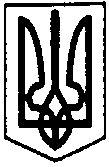 ПЕРВОЗВАНІВСЬКА СІЛЬСЬКА РАДАКІРОВОГРАДСЬКОГО РАЙОНУ КІРОВОГРАДСЬКОЇ ОБЛАСТІ_______ СЕСІЯ ВОСЬМОГО СКЛИКАННЯПРОЕКТ РІШЕННЯвід «__» січня 2019 року										№с. ПервозванівкаПро затвердження технічної документації із землеустрою та передачі земельної ділянки у власністьКеруючись п. 34 ч.2 ст.26 закону України «Про місцеве самоврядування в Україні» ст. 12,121,122 Земельного кодексу України, та заслухавши заяву ,    Кожушко Ніни Василівни від 15.01.2019 року сесія сільської ради:ВИРІШИЛА:1.Затвердити громадянці Кожушко Ніні Василівні технічну документацію із землеустрою щодо встановлення (відновлення) меж земельної ділянки в натурі (на місцевості) у власність загальною площею - 0,0907 га у тому числі по угіддях: 0,0907 га під житловою забудовою, кадастровий номер земельної ділянки 3522586600:55:000:0267, для будівництва і обслуговування житлового будинку, господарських будівель і споруд (присадибна ділянка) за рахунок земель житлової та громадської забудови що перебувають у запасі за адресою: с. Сонячне вул. Новозаводська ,84 Кіровоградського району Кіровоградської області.2.Передати громадянці Кожушко Ніні Василівні  земельну ділянку у власність площею 0,0907 га, у тому числі по угіддях - 0,0907 га під житловою забудовою, кадастровий номер земельної ділянки 3522586600:55:000:0267, для будівництва та обслуговування житлового будинку, господарських будівель і споруд (присадибна ділянка) за рахунок земель житлової та громадської забудови (код класифікації видів цільового призначення земель – 02.01), що перебувають у запасі, за адресом: с. Сонячне вул.Новозаводська,84 Кіровоградського району, Кіровоградської області.3.Здійснити державну реєстрацію права власності на земельну ділянку відповідно до вимог чинного законодавства.4.Землевпоряднику сільської ради ввести необхідні зміни в земельно – облікові документи.5.Контроль за виконанням даного рішення покласти на постійну комісію сільської ради з питань земельних відносин, екології, містобудування та використання природних ресурсівСільський голова								П.МУДРАКПЕРВОЗВАНІВСЬКА СІЛЬСЬКА РАДАКІРОВОГРАДСЬКОГО РАЙОНУ КІРОВОГРАДСЬКОЇ ОБЛАСТІ_________ СЕСІЯ ВОСЬМОГО СКЛИКАННЯПРОЕКТ РІШЕННЯВід «  » січня 2018 року                                                                            № с. ПервозванівкаПро затвердження технічної документації із землеустроюта передачу земельної ділянки у власністьКеруючись п. 34 ч.2 ст.26, закону України «Про місцеве самоврядування в Україні» ст.12, 122 Земельного кодексу України, та заслухавши заяву гр. Луньова Олександра Вікторовича , сесія сільської радиВИРІШИЛА:1. Затвердити громадянину Луньову Олександру Вікторовичу  технічну документацію із землеустрою щодо встановлення(відновлення)меж земельних ділянок в натурі (на місцевості) у власність загальною площею 1,4560 га, у тому числі по угіддях: ріллі 1,4560 га кадастровий номер земельної ділянки 3522586600:02:000:3465, із земель сільськогосподарського призначення для ведення особистого селянського господарства (код класифікації видів цільового призначення земель – 01.03.), що перебувають у комунальній власності в запасі, за адресою: Кіровоградська область, Кіровоградський район Первозванівська сільська рада.2. Передати громадянину Луньову Олександру Вікторовичу земельну ділянку у власність загальною площею 1,4560 га у тому числі по угіддях: ріллі 1,4560 га кадастровий номер земельної ділянки 3522586600:02:000:3465, із земель сільськогосподарського призначення для ведення особистого селянського господарства (код класифікації видів цільового призначення земель – 01.03.), що перебувають у комунальній власності в запасі за адресою: Кіровоградський району, Кіровоградська область Первозванівська сільська  рада. 3. Здійснити державну реєстрацію права власності на земельну ділянку відповідно до вимог чинного законодавства.4. Землевпоряднику сільської ради внести необхідні зміни в земельно – облікові документи.5. Контроль за виконанням даного рішення покласти на постійну комісію сільської ради з питань земельних відносин, екології, містобудування та використання природних ресурсів. Сільський голова                                                                                   П.МУДРАКПЕРВОЗВАНІВСЬКА СІЛЬСЬКА РАДАКІРОВОГРАДСЬКОГО РАЙОНУ КІРОВОГРАДСЬКОЇ ОБЛАСТІ_______ СЕСІЯ ВОСЬМОГО СКЛИКАННЯПРОЕКТ РІШЕННЯвід «__» січня 2019 року										№с. ПервозванівкаПро затвердження технічної документації із землеустрою та передачі земельної ділянки у власністьКеруючись п. 34 ч.2 ст.26 закону України «Про місцеве самоврядування в Україні» ст. 12,121,122 Земельного кодексу України, та заслухавши заяву Тарасенко Олександра Володимировича від 22.12.2018 року сесія сільської ради:ВИРІШИЛА:1.Затвердити громадянину Тарасенку Олександру Володимировичу технічну документацію із землеустрою щодо встановлення меж земельної ділянки в натурі (на місцевості) у власність загальною площею - 0,1057 га у тому числі по угіддях: 0,1057 га під житловою забудовою, кадастровий номер земельної ділянки 3522587600:51:000:0286, для будівництва і обслуговування житлового будинку, господарських будівель і споруд (присадибна ділянка) за рахунок земель житлової та громадської забудови що перебувають у запасі за адресою с. Федорівка вул. Шевченка, 33 Кіровоградського району Кіровоградської області.2.Передати громадянину Тарасенку Олександру Володимировичу земельну ділянку у власність площею 0,1057 га, у тому числі по угіддях - 0,1057 га під житловою забудовою, кадастровий номер земельної ділянки 3522587600:51:000:0286, для будівництва та обслуговування житлового будинку, господарських будівель і споруд (присадибна ділянка) за рахунок земель житлової та громадської забудови (код класифікації видів цільового призначення земель – 02.01), що перебувають у запасі, за адресом: с. Федорівка вул. Шевченка, 33 Кіровоградського району, Кіровоградської області.3.Здійснити державну реєстрацію права власності на земельну ділянку відповідно до вимог чинного законодавства.4.Землевпоряднику сільської ради ввести необхідні зміни в земельно – облікові документи.5.Контроль за виконанням даного рішення покласти на постійну комісію сільської ради з питань земельних відносин, екології, містобудування та використання природних ресурсівСільський голова								П.МУДРАКПЕРВОЗВАНІВСЬКА СІЛЬСЬКА РАДАКІРОВОГРАДСЬКОГО РАЙОНУ КІРОВОГРАДСЬКОЇ ОБЛАСТІ_______ СЕСІЯ ВОСЬМОГО СКЛИКАННЯПРОЕКТ РІШЕННЯвід «__» січня 2019 року										№с. ПервозванівкаПро затвердження технічної документації із землеустрою та передачі земельної ділянки у власністьКеруючись п. 34 ч.2 ст.26 закону України «Про місцеве самоврядування в Україні» ст. 12,121,122 Земельного кодексу України, та заслухавши заяву  Далданова Дмитра Юрійовича  від 08.01.2019року сесія сільської ради:ВИРІШИЛА:1.Затвердити громадянину Далданову Дмитру Юрійовичу технічну документацію із землеустрою щодо встановлення (відновлення) меж земельної ділянки в натурі (на місцевості) у власність загальною площею - 0,0625га у тому числі по угіддях: 0,0625 га для індивідуального садівництва кадастровий номер земельної ділянки 3522587400:02:000:0019, код (КВЦПЗ-А 01.05.) за рахунок землі сільськогосподарського призначення, що перебувають   за адресою :  Кіровоградська область, Кіровоградський район, Первозванівська сільська рада , Садове Товариство «Гідросила» земельна ділянка № 814.2.Передати громадянину Далданову Дмитру Юрійовичу земельну ділянку в натурі (на місцевості) у власність загальною площею - 0,0625га у тому числі по угіддях: 0,0625 га для індивідуального садівництва кадастровий номер земельної ділянки 3522587400:02:000:0019, код (КВЦПЗ-А 01.05.) за рахунок землі сільськогосподарського призначення, що перебувають   за адресою :   Кіровоградська область, Кіровоградський район, Первозванівська сільська рада , Садове Товариство «Гідросила» земельна ділянка № 814.3.Здійснити державну реєстрацію права власності на земельну ділянку відповідно до вимог чинного законодавства.4.Землевпоряднику сільської ради ввести необхідні зміни в земельно – облікові документи.5.Контроль за виконанням даного рішення покласти на постійну комісію сільської ради з питань земельних відносин, екології, містобудування та використання природних ресурсівСільський голова								П.МУДРАК